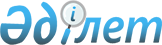 Об определении оптимальных сроков начала и завершения посевных работ на 2015 год
					
			Утративший силу
			
			
		
					Постановление акимата Таскалинского района Западно-Казахстанской области от 17 марта 2015 года № 67. Зарегистрировано Департаментом юстиции Западно-Казахстанской области 9 апреля 2015 года № 3876. Утратило силу постановлением акимата Таскалинского района Западно-Казахстанской области от 29 декабря 2015 года № 337      Сноска. Утратило силу постановлением акимата Таскалинского района Западно-Казахстанской области от 29.12.2015 № 337.

      В соответствии с Законом Республики Казахстан от 23 января 2001 года "О местном государственном управлении и самоуправлении в Республике Казахстан", Законом Республики Казахстан от 10 марта 2004 года "Об обязательном страховании в растениеводстве" акимат района ПОСТАНОВЛЯЕТ:

      1. Определить оптимальные сроки начала и завершения посевных работ на территории района в разрезе природно-климатических зон по видам продукции растениеводства, подлежащим обязательному страхованию в растениеводстве на 2015 год согласно приложению к настоящему постановлению.

      2. Признать утратившим силу постановление акимата Таскалинского района от 1 апреля 2014 года № 77 "Об определении оптимальных сроков начала и завершения посевных работ на 2014 год" (зарегистрированное в Реестре государственной регистрации нормативных правовых актов № 3500, опубликованное 25 апреля 2014 года в газете "Екпін").

      3. Руководителю аппарата акима Таскалинского района (Т. Д. Нарушев) обеспечить государственную регистрацию данного постановления в органах юстиции, его официальное опубликование в информационно-правовой системе "Әділет" и в средствах массовой информации.

      4. Контроль за исполнением настоящего постановления возложить на заместителя акима района С. Сергалиева.

      5. Настоящее постановление вводится в действие со дня первого официального опубликования.

 Оптимальные сроки начала и завершения посевных работ на территории района 
в разрезе природно-климатических зон по видам продукции растениеводства, 
подлежащим обязательному страхованию в растениеводстве на 2015 год
					© 2012. РГП на ПХВ «Институт законодательства и правовой информации Республики Казахстан» Министерства юстиции Республики Казахстан
				
      Аким района

С. Алиев
Приложение 
к постановлению акимата 
Таскалинского района
от 17 марта 2015 года № 67  №  

 Виды продукции растениеводства 

Оптимальные сроки

Оптимальные сроки

  №  

 Виды продукции растениеводства 

начало

завершение

ІІІ сухостепная зона

ІІІ сухостепная зона

ІІІ сухостепная зона

ІІІ сухостепная зона

1

Пшеница яровая

1 мая

10 июня

2

Ячмень яровой

1 мая

1 июня

3

Просо

10 мая

10 июня

4

Подсолнечник

10 мая

10 июня

5

Пшеница озимая

10 августа

10 сентября

